           Nelson Rural School Uniform Policy    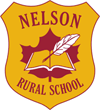 To Parents:Your child will be participating on a school sports team this year and to ensure we have all uniform items returned, we ask that you read and sign this athletic uniform agreement.Over the past 2 years our school has spent thousands of dollars on new sports uniforms.  This includes new middle school boys and girls soccer and basketball uniforms. Nelson Rural doesn’t charge an athletic fee per sport like most schools do so it is important that students respect and take care of the school uniform they have been given. Each year we have the following happen to our uniforms:Full uniforms not returned (ex: top, shorts and socks not returned)Part of a uniform returned (top but no shorts)Uniform returned but not original set handed out (ex: admiral black soccer shorts given out and random black shorts returned. Same for the soccer socks)Uniforms returned not washed or with severe staining that won’t come out.Uniforms ripped or damaged.This year if a uniform or part of a uniform is not returned the parent will have to pay for the cost of that uniform or uniform part. For example if the soccer socks, that were handed out, are not returned the parent must pay the $10 fee to replace them. The breakdown of the cost of each uniform item will be on your agreement sheet.Uniform Care:All uniforms should be washed in cold water and hung to dry. UNIFORMS ARE NOT TO BE PUT IN THE DRYER with the exception of soccer socks.See reverse side Uniform Costs:          Soccer:                        Basketball:                        Volleyball:(Elem. and MS)                      (MS)                                      (MS)Socks - $10                         Shorts - $30                         Tops - $40Shorts - $20                         Tops - $40Top - $40                          Elem. Top - $20I have read and agree to the terms under the Nelson Uniform agreement and will return all original items given washed and in good condition.____________________________ Student____________________________ Parent